Louvor— Louvando a Deus por quem Ele é, pelos Seus atributos, Seu nome ou Seu Carácter.(Por favor, nenhum pedido de oração neste período.)Atributo: Deus é LuzDefinição: Aquele que é nossa iluminação espiritual, iluminação e verdade;Escritura(s): 2 Samuel 22:29; Salmo 119:105; João 8:12Pensamentos:  _______________________________________________________Confissão —confesse os seus pecados ao Deus que perdoa (tempo pessoal de oração em silêncio) Se confessarmos os nossos pecados, ele é fiel e justo para perdoar os nossos pecados e nos purificar de toda injustiça.1 Jo 1:9Dar graças— Agradecer a Deus pelo que Ele tem feito. P.F. nenhum pedido de oração neste período. Dêem graças em todas as circunstâncias, pois esta é a vontade de Deus para vocês em Cristo Jesus. Intercessão— Entrar em oração a favor de outros. Formar grupos de duas ou três mãesOs seus filhos— cada mãe escolhe uma criança.Escritura: Deus, que _____possa deixar de lado os atos da escuridão e colocar a armadura da luz. Romanos 13:12bPedidos específicos – cada mãe escolhe uma criançaProfessores/Funcionários: - Escrituras:  (escolher uma): Deus, que _____possa deixar de lado os atos da escuridão e colocar a armadura da luz. Romanos 13:12bQuerido Pai, Abra os olhos de ___________ e converte-o (a) das trevas para a luz, e do poder de Satanás para Deus, a fim de que receba o perdão dos pecados e herança entre os que são santificados pela fé em Jesus Cristo. (de Atos 26:18) Pedidos específicos:Causas das Escolas: Ore pelo avivamento e despertar espiritual na sua escola.Ore por proteção sobre o pessoal e os estudantes da sua escola.Ore por outras preocupações da sua escola.Causas Mães Unidas em Oração:  Ore para que todas as escolas em todo o mundo sejam cobertas em oração.Ore por proteção sobre o ministério, mantendo-o puro e unificadoOre para que mais pessoas disponíveis para ofertar se associem ao ministério para equipar grupos e alcançar as nações.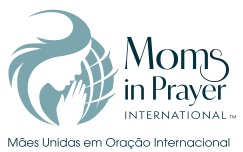 É importante recordar: o que é orado no grupo, fica no grupo!